                 REVISED Schedule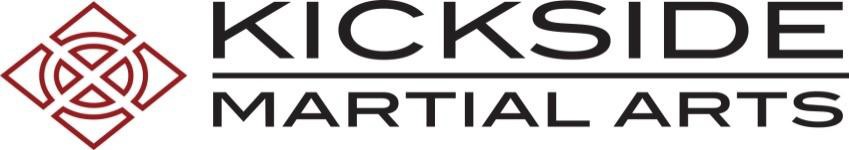 February 20 – 25, 2023MONDAY20 FEBTUESDAY21 FEBWEDNESDAY22 FEBTHURSDAY23 FEBFRIDAY24 FEBSATURDAY25 FEBCLOSEDFUN & GAMESRANK CEREMONYBRANCHBURG GRAND OPENINGPRESIDENT’S DAY4:30 – 5:15White – Sr. YellowJuniors4:15 – 5:00Green and AboveJuniors4:30 – 5:15White – Sr. YellowJuniors5:30 pmWhite – Sr. GreenJuniors9:00 – 9:45MMA, All RanksTeens & Adults5:15 – 5:45Little Kickers5:00 – 5:30Little Kickers5:15 – 6:00Green and AboveJuniors6:15 pmBlue – RedJuniors9:45 – 10:30Green and Above Juniors5:45 – 6:30Green and AboveJuniors5:30 – 6:15White – Sr. YellowJuniors6:00 – 6:45MMA Promotion ClassAll7:00 pmSr. Red, BlackAll RanksTeens & Adults9:45 – 10:30MMA Juniors6:00 – 6:30Make Up Testing6:15 – 7:00All RanksTeens and Adults6:45 – 7:30All RanksTeens & Adults*Students should wear nice clothes and not uniform for ceremony10:30 – 11:15White – Sr. YellowJuniors6:30 – 7:15MMAAll          11:15 – 11:45Little Kickers